3 Steps to Figuring Out the Meanings of WordsYou can be strategic in figuring out the meanings of words in just 3 easy steps.Morphology (inside word clues)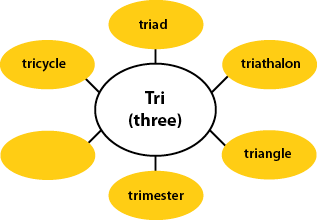 Do I know any roots, prefixes, or suffixes in the word and what they mean?Does the spelling of this word remind me of the spelling of any other words I know (in English or another language?)Can my knowledge help me guess a meaning for this word? If the answer is no or you are not sure, move to step 2.Context (outside word clues)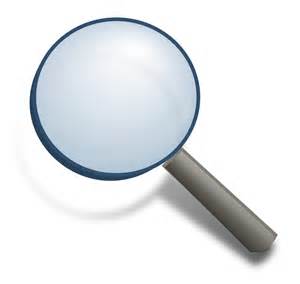 What does it seem like this word could mean from the words and sentences before and after it?Do the words and sentences around the word confirm the meaning I guessed when I looked at the word parts?Are there enough clues around the word for me to understand its meaning? If the answer is no or you are not sure, move on to step 3.Resource (outside text help)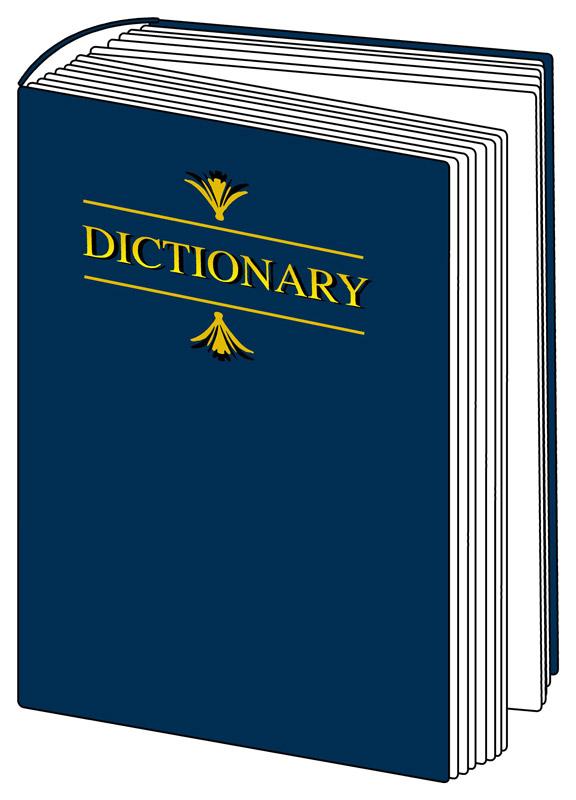 What does the dictionary (print or online) say? Does a thesaurus help me understand its meaning?Do any of my classmates know the meaning?Does my teacher know the meaning?Does anyone in my family know this word?